ШАГ 57                             ЛЕТУЧАЯ МЫШЬ   bat (англ.)      chauve-souris (фр.)                       стр.1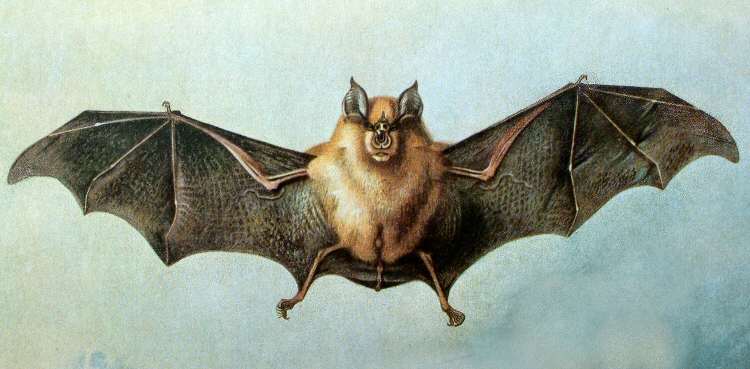     (1) Единственные млекопитающие, которые овладели воздушным пространством, - это летучие мыши.      Их насчитывается около тысячи различных видов. Они бывают самых разных разме- ров: от самой маленькой летучей мышки, весом всего 2 грамма, до огромной, с раз-махом крыльев почти в два метра.
   Днём летучие мыши спят, прицепившись к ветке или скале вниз головой. На охоту вылетают только ночью или в сумерках. Зверьки издают звуки, которые человек не слышит, ловят отражённый звук огромными ушами и так обнаруживают добычу или препятствие.
   Многие летучие мыши, как и птицы, улетают зимовать в тёплые края, где нет силь-ных морозов. Некоторые виды летучих мышей впадают в зимнюю спячку. Они соби-раются в пещерах, на чердаках домов, тесно прижимаются друг к другу, чтобы было теплее.____    (2) У летучих мышей очень надёжный локатор. Почему же они то и дело натыкаются на препятствия? Дело в том, что в знакомых местах летучие мыши летают «по памяти». Попав в незнакомое место, летучая мышь сразу начинает его исследовать на разных высотах. В её мозгу образуется карта. Но карта не увиденная, а услышанная. В дальнейшем мышь полагается на свою отличную память. Только мир изменчив. Если препятствие возникает внезапно, она не доверяет звуковому локатору – и получается авария.ШАГ 57                                        ЛЕТУЧАЯ МЫШЬ   bat (англ.)      chauve-souris (фр.)                       стр.2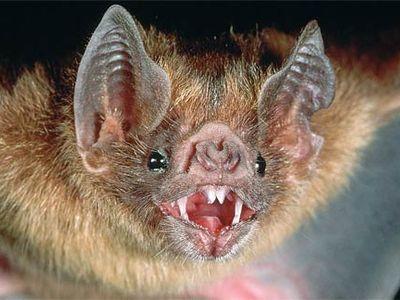 ЛЕТУЧИЕ МЫШИ – ВАМПИРЫ     (vampire англ., фр.) (3) Это довольно мелкие летучие мыши: длина их тела не превышает 9 см при массе 40 г и размахе крыльев 32-35 см. На конце носа у вампировых находятся  специальные рецепторы, позволяющие им отыскивать теплокровную добычу.    Питаются вампировые исключительно свежей кровью млекопитающих и птиц, изредка нападают на спящих людей. На охоту вылетают с наступлением полной темноты.  Их локаторы имеют малую мощность — значительно меньшую, чем у насекомоядных летучих мышей, зато развитый слух позволяет обнаруживать спящее животное по шуму дыхания.    (4) Обнаружив теплокровное животное, вампир опускается на него или садится на землю рядом. В отличие от большинства летучих мышей, вампиры быстро и ловко ползают; способны даже бегать со скоростью до 1 м/с. С помощью инфракрасных рецепторов вампир находит участок кожи, слабо покрытый шерстью или перьями: уши у млекопитающих, гребень у кур, холку у лошадей и т. д. Затем своими острыми зубами прокусывает кожу; укус вампира почти безболезнен и, как правило, не беспокоит спящее животное. К выступившей капле крови вампир прикладывает нижнюю сторону языка. При этом боковые стороны языка заворачиваются вниз, создавая трубку. Медленными движениями языка вперёд и назад достигается вакуум в ротовой полости, заставляющий кровь течь вверх.   (5) Слюна вампиров содержит вещества, которые обезболивают место укуса и пре-пятствуют свёртыванию крови. Из ранки, оставленной вампиром, кровь может течь, не останавливаясь, в течение нескольких часов (до 8 ч.), хотя сам вампир обычно питается не более 20-30 минут. За это время он выпивает 20-40 мл крови, то есть почти столько же, сколько весит сам.      Вампиры не способны голодать более 2 суток подряд. Поэтому зачастую к ранке на теле жертвы выстраивается целая очередь из зверьков. Распространено также  «переливание» крови, когда одна летучая мышь кормит другую изо рта в рот. У вам-пиров хорошая память — они запоминают, кто поделился с ними пищей и кто не делился, и в дальнейшем не делятся с «жадинами», когда тем самим требуется пища.ШАГ 57                             ЛЕТУЧАЯ МЫШЬ   bat (англ.)      chauve-souris (фр.)                       стр.3 Вампировые нападают почти на всех теплокровных животных. Основную опасность при их нападениях на домашний скот представляет не кровопотеря, а передающиеся от вампиров заболевания, опасные для рогатого скота и для человека. ЗАДАНИЯ (стр.1)            А. Вставь пропущенные буквы:    Л__КАТОР      ПР__ПЯТСТВИЕ     __БРАЗУЕТСЯ       __ТЛИЧНЫЙ       ИС__ЛЕДОВАТЬ  Б. Выпиши словосочетания из (...)В.Найди слово к определению /синониму / англ-му (фр-му) эквиваленту на строке ...Г. Перепиши предложение, заменив подчёркнутые слова выражением из текстаЕдинственные млекопитающие, которые умеют летать.                        (2 очка)__________________________________________________________________________________________________________________________________


__________________________________________________________________________________________________________________________________Д. Полными предложениями ответь на вопросы:                            (3×4=12 очков) 1. Как спят летучие мыши?_________________________________________________________________2. Почему укус мыши-вампира почти безболезнен?____________________________________________________________________________________________________________________________________________________3. Почему опасны нападения мышей-вампиров?__________________________________________________________________________________________________________________________________Твоя оценка:     /35                                           Подпись учителя или помощника:ОТВЕТЫ   ШАГ 57            ЛЕТУЧАЯ МЫШЬ   bat (англ.)      chauve-souris (фр.)               стр.1 А. Вставь пропущенные буквы: ЛОКАТОР     ПРЕПЯТСТВИЕ     ОБРАЗУЕТСЯ     ОТЛИЧНЫЙ     ИССЛЕДОВАТЬ  Б. Выпиши словосочетания из (...)В.Найди слово к определению /синониму / англ-му (фр-му) эквиваленту на строке ...Г. Перепиши предложение, заменив подчёркнутые слова выражением из текстаЕдинственные млекопитающие, которые умеют летать.                        (2 очка)_ Единственные млекопитающие, которые овладели воздушным пространством Д. Полными предложениями ответь на вопросы:                            (3×4=12 очков) 1. Как спят летучие мыши?Они спят прицепившись к ветке или скале вниз головой.2. Почему укус мыши-вампира почти безболезнен?Их слюна содержит вещества, которые обезболивают место укуса3. Почему опасны нападения мышей-вампиров?Они передают заболевания, опасные для рогатого скота и для человека. 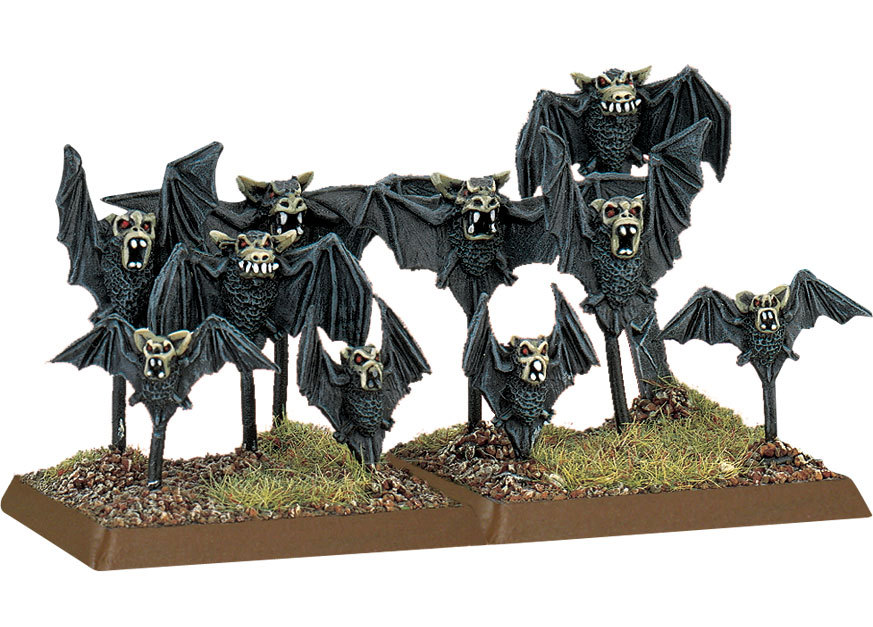 (1)впадают во что?В  С__________________________________________________________(1)прижимаютсякак?________________________________________________________________(2)локаторкакой?________________________________________________________________(3)мощностькакую?_______________________________________________________________(4)на слухкакой?Р______________________________________________________________10полутьма между заходом солнца и наступлением ночиС_________________18устройство для определения местонахождения различных объектов в пространствеЛ_________________18частоТ___   И  _______________________19случайно сталкиваться с чем-либоН_____________________________23неожиданно, вдругВ_____________________________30чувствительные орган, воспринимающий внешние и внутренние раздраженияР________________41невидимое глазом излучениеИ_____________________________44часть шеи животного у туловищаХ_____________________________48пустота, vacuumВ_____________________________49пустое пространство внутри чего-либоП_______________________________55частоЗ_______________________________(1)впадают во что?В СПЯЧКУ(1)прижимаютсякак?ТЕСНО(2)локаторкакой?НАДЁЖНЫЙ(3)мощностькакую?МАЛУЮ(4)на слухкакой?РАЗВИТЫЙ 10полутьма между заходом солнца и наступлением ночиСУМЕРКИ18устройство для определения местонахождения различных объектов в пространствеЛОКАТОР18частоТО И ДЕЛО19случайно сталкиваться с чем-либоНАТЫКАТЬСЯ23неожиданно, вдругВНЕЗАПНО30чувствительные орган, воспринимающий внешние и внутренние раздраженияРЕЦЕПТОР41невидимое глазом излучениеИНФРАКРАСНОЕ44часть шеи животного у туловищаХОЛКА48пустота, vacuumВАКУУМ49пустое пространство внутри чего-либоПОЛОСТЬ55частоЗАЧАСТУЮ